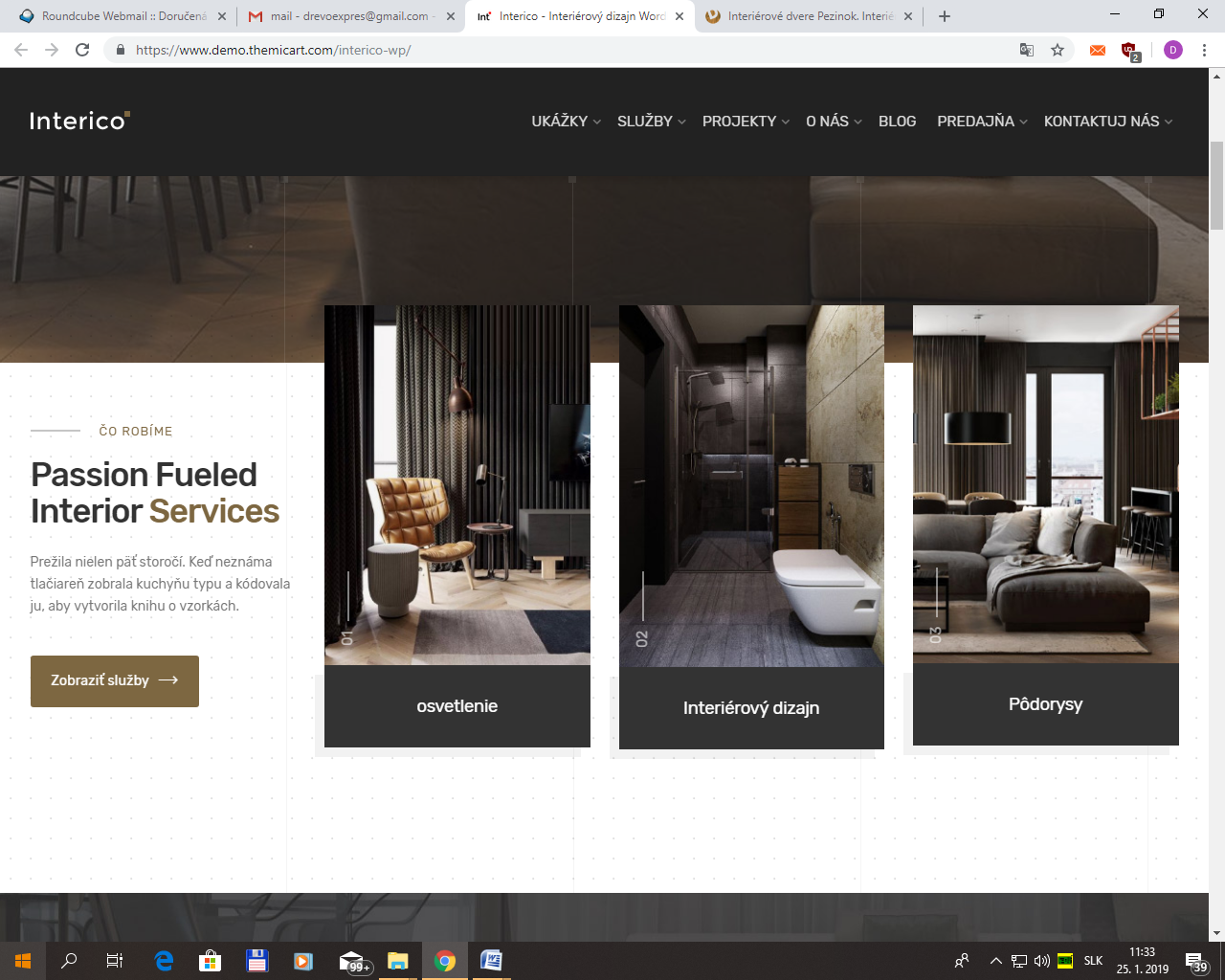 1.Interiérové dvere2. interiérové schody3. Interiér na mieru ČO robíme – text:  Ideme s dobou a dodržujeme požiadavky klienta. To nám pomáha nie len udržať sa pred konkurenciou, ale ponúknuť pre našich zákazníkov tie najlepšie a dostupne riešenia. 